BÖLÜM I                                         DERS PLANI                  Kasım 2022         BÖLÜM IIBÖLÜM IIIBÖLÜM IV Türkçe Öğretmeni                                                                                                                                                                                                                                                                                                                     Okul Müdürü   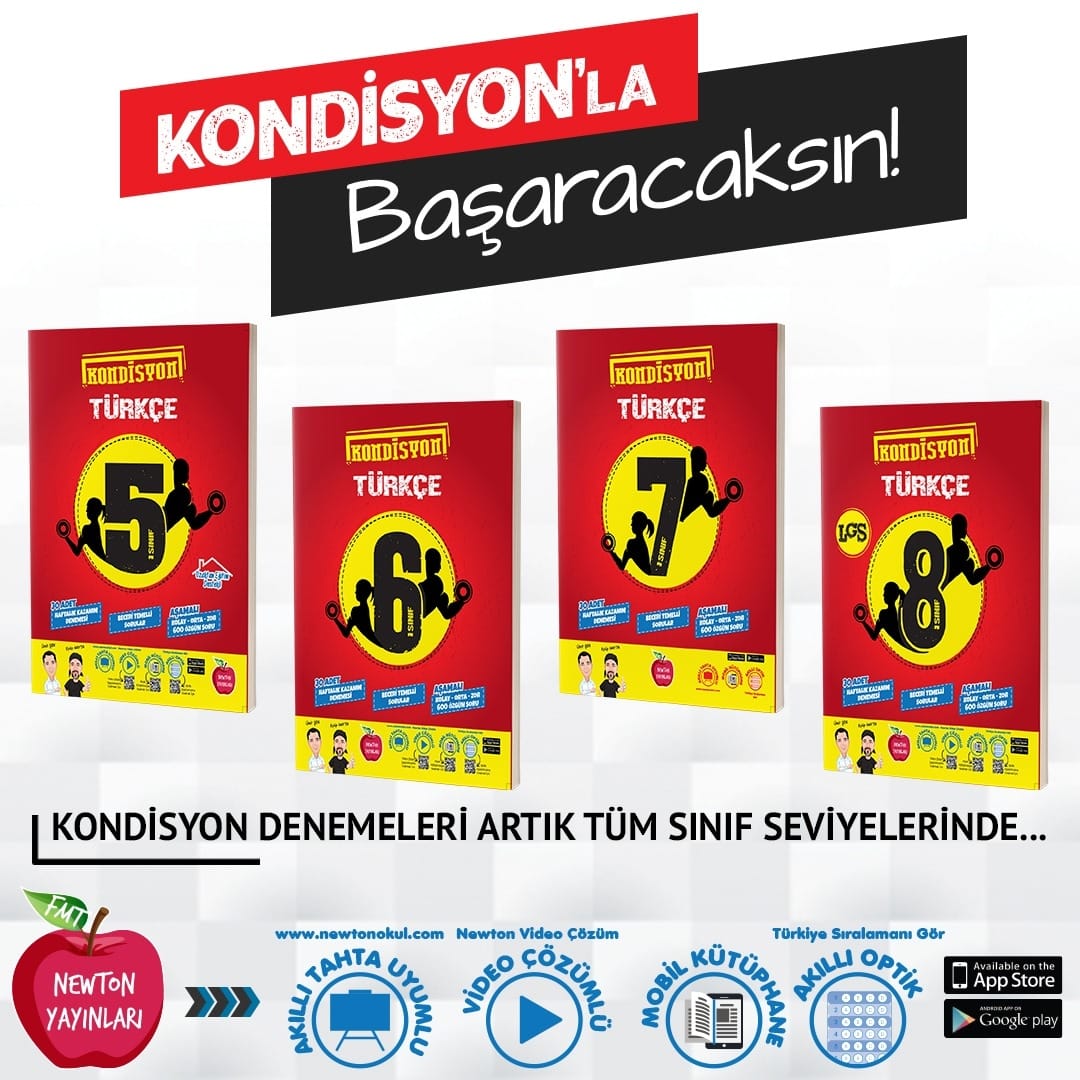 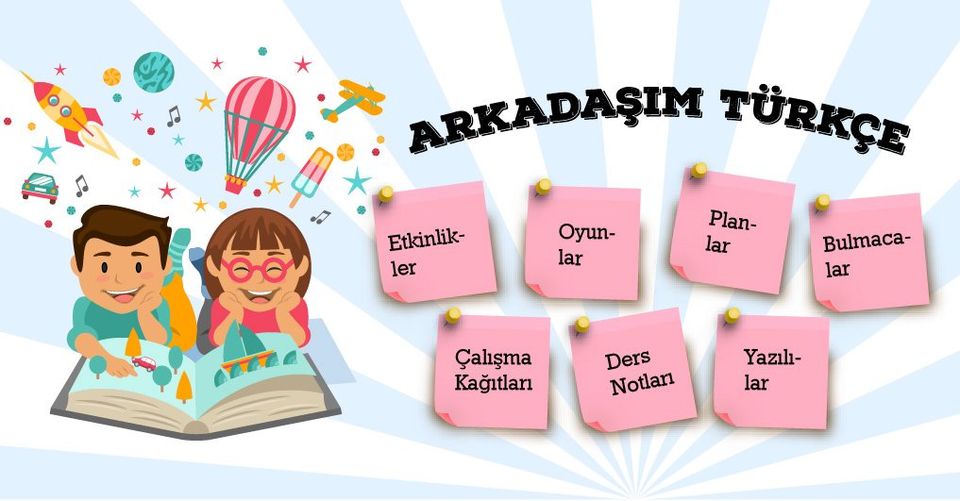 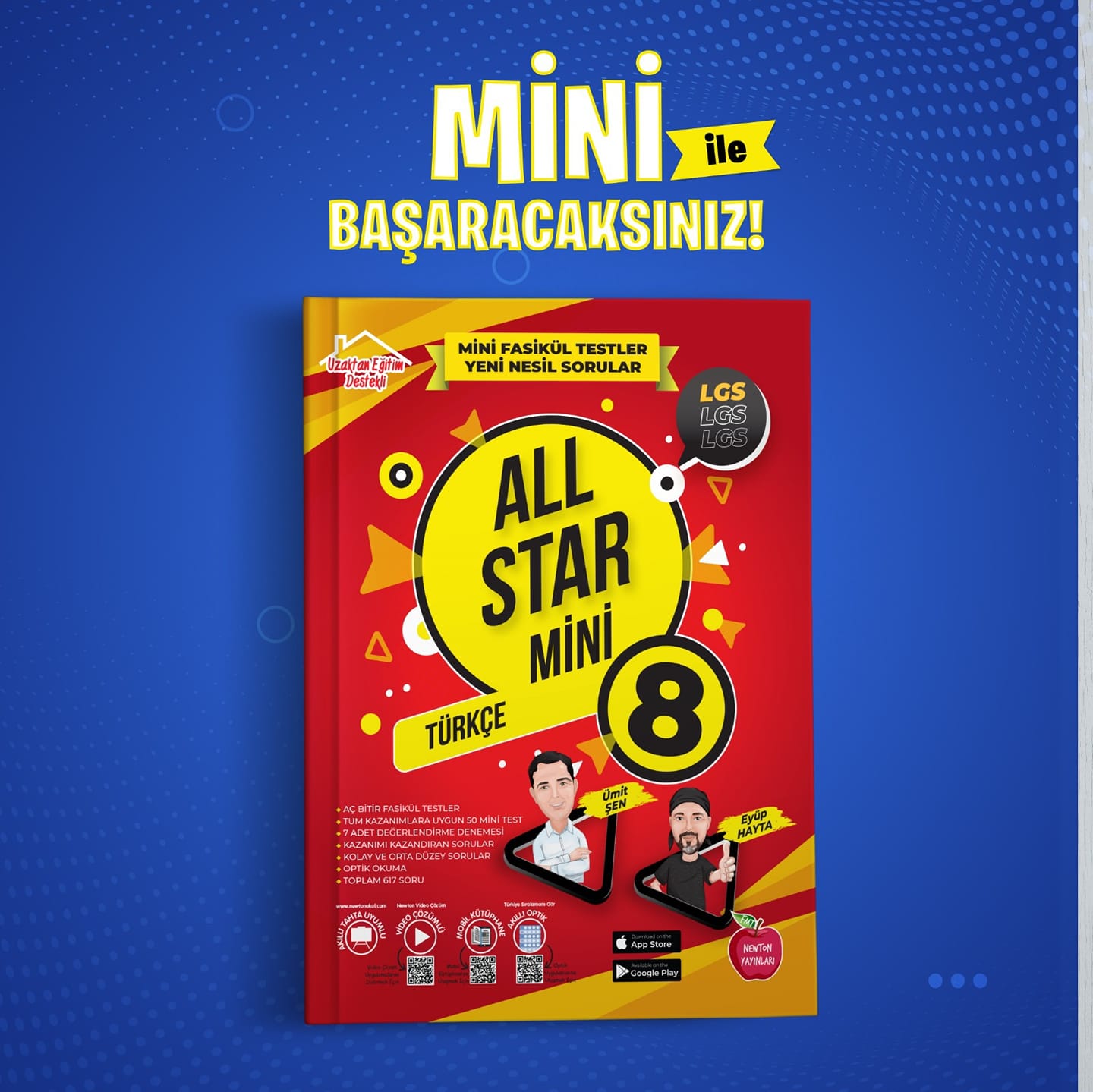 Dersin adıTÜRKÇESınıf6Temanın Adı/Metnin AdıBİREY VETOPLUM / BİR DÜNYA BIRAKINKonu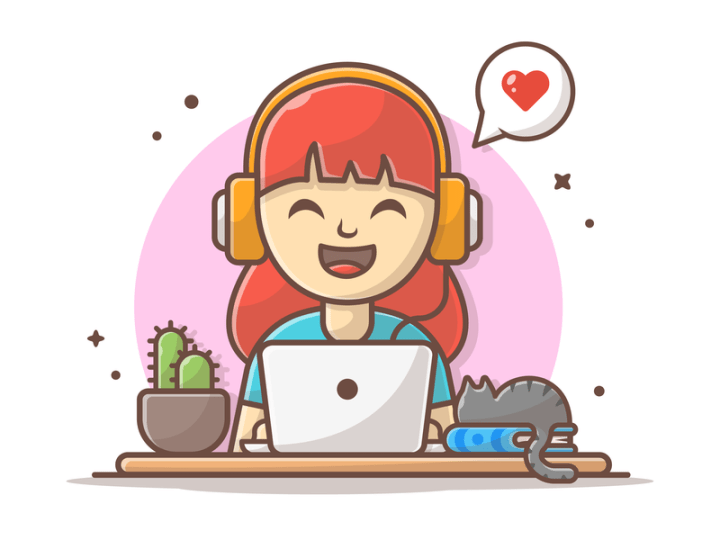 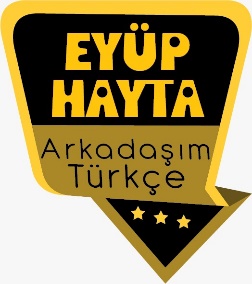 Görsel yorumlamaYabancı kelimelere Türkçe karşılıklarAna duyguBaşlıkDeyimlerAtasözleriNoktalama işaretleriYazım kurallarıŞiir türü ve özellikleriÖnerilen Süre40+40+40+40+40+40 (6 ders saati)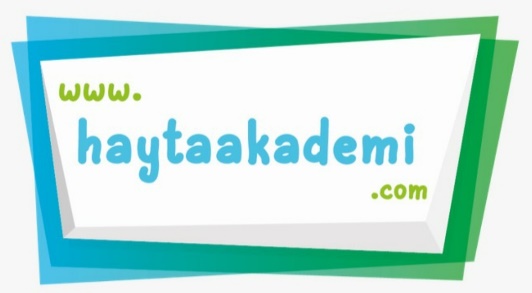 Öğrenci Kazanımları /Hedef ve Davranışlar 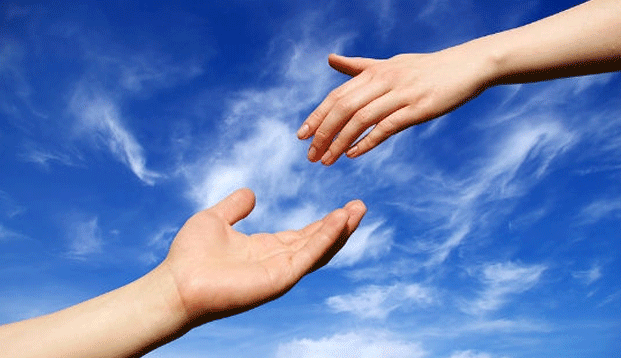 DİNLEME/İZLEMET.6.1.1. Dinlediklerinde/izlediklerinde geçen olayların gelişimi ve sonucu hakkında tahminde bulunur.T.6.1.2. Dinlediklerinde/izlediklerinde geçen, bilmediği kelimelerin anlamını tahmin eder.T.6.1.3. Dinlediklerini/izlediklerini özetler.T.6.1.4. Dinledikleri/izlediklerine yönelik sorulara cevap verir. T.6.1.10. Dinlediklerinin/izlediklerinin içeriğini değerlendirir.KONUŞMAT.6.2.2. Hazırlıksız konuşma yapar. T.6.2.3.Konuşma stratejilerini uygular. T.6.2.5. Kelimeleri anlamlarına uygun kullanır. T.6.2.6. Konuşmalarında uygun geçiş ve bağlantı ifadelerini kullanır.YAZMAT.6.4.1. Şiir yazar.ATATÜRKÇÜLÜKAtatürk’ün fikir hayatına ilgi duyar. Atatürk’ün bilime ve akla verdiği önem açıklanır.Ünite Kavramları ve Sembolleri/Davranış ÖrüntüsüBarış, huzur, gelecek, çocuk, mutluluk, oynamak, umut…Güvenlik Önlemleri (Varsa):Öğretme-Öğrenme-Yöntem ve Teknikleri Soru-cevap,  anlatım, açıklamalı okuma ve dinleme, açıklayıcı anlatım, inceleme, uygulama…Kullanılan Eğitim Teknolojileri-Araç, Gereçler ve Kaynakça* Öğretmen   * Öğrenciwww.tdk.gov.tr  https://sozluk.gov.tr/ internet siteleri, sözlük, deyimler ve atasözleri sözlüğü, EBA, barış konulu dergi haberleri,  gazete kupürleri, videolar…•  Dikkati Çekme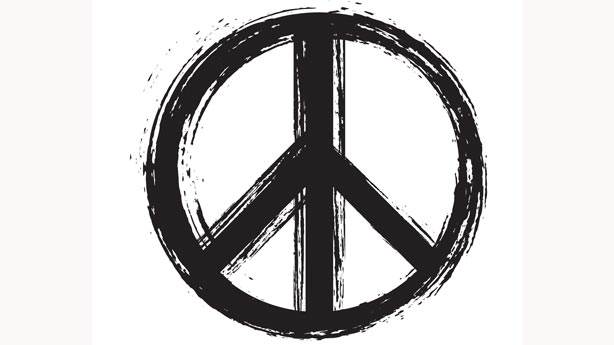  Barışın sembolleriyle ilgili yaptığınız araştırma sonucunda edindiğiniz bilgileri arkadaşlarınızla paylaşınız.Dünya barışı dediğimiz şey mümkün müdür? Neden?Cevap: İnsanlar ihtiraslarından kurtulduğu zaman, gerçekten samimiyetle inandığı ve insanın bir karış topraktan daha önemli olduğunu anladıkları zaman dünya barışı gelecektir. Başta gelişmiş devletlerin ön ayak olabileceği 'dünya barışı formülü' bütün dünya ülkelerinin katılmasıyla ancak mümkün olabilecektir. Böyle bir şey mümkün müdür, şu an için böyle bir ortam söz konusu değildir.•  GüdülemeDünya barışı, tüm dünya insanları için mutlu ve barış içinde yaşama ülküsüdür. Tüm ulusların gönüllülük esasına dayanan, savaşı önleyen politikalarla bir araya gelerek bütün zorbalıklara ve şiddete karşı olarak amaçladıkları karşı koyuş sonucu ulaştıkları bir huzur ortamıdır. Barışa ulaşmanın yolu şiddetin olmadığı bir yoldan geçer. Dünya barışını sağlamak için Birleşmiş Milletler Kurulmuş ve bu konseydeki 5 daimi temsilci; Çin, Rusya, Fransa, İngiltere ve ABD’dir. Ne kötü bir tezattır. En çok savaş araçları için yatırım yapanlar, sürekli savaş için bahaneler bulan ülkeler dünya barışının temsilcileri olarak kendilerini göstermektedirler. İşte 1 Eylül’de kutlanan Barış Günü'nde de bunun gibi bir tezat söz konusudur.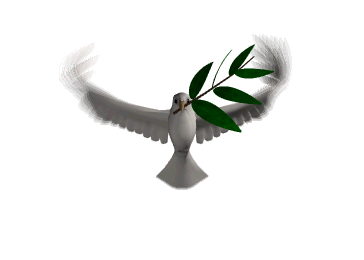 Bu hafta “BİR DÜNYA BIRAKIN” adlı metni işleyeceğiz. Sevgili çocuklar barış, insanların birbirine zarar vermeden, savaşmadan, kan dökmeden veya şiddet uygulamadan yaşamasıdır. Barışın egemen olduğu toplumlarda korku yoktur. İnsanlar korku içinde yaşamadıkları için daha huzurlu, mutlu ve üretken olurlar. Barışın önemi en çok savaş zamanlarında anlaşılır; zira bu tür zamanlarda insanlarda bir ölüm korkusu, sevdiklerinden ayrılma kaygısı görülür. Bu korkuları yaşadıkları için de üretmek için verimli çalışmaları neredeyse imkânsız hale gelir. İnsanlar maalesef çıkarları için her türlü kötülüğü, zalimliği yapmaya başlamışlardır. Bunun en iyi örneği henüz 20. yüzyılın başlarında başlayan Birinci Dünya Savaşıdır. Birinci Dünya Savaşı, bazı devletleri tamamen kendilerine menfaat çıkarmak, başka ülkelerin topraklarından, yeraltı kaynaklarından, ham maddesinden yararlanmak için başlattıkları bir vahşet örneğidir. Dünya menfaati için insan canının ne kadar önemsiz görüldüğünün timsalidir. Nitekim bu savaşlarda milyonlarca insan ölmüş, milyonlarca çocuk yetim, belki milyonlarca kadın dul kalmıştır. Çoğu yerde kıtlıklar ve hastalıklar baş göstermiş, savaşın ne kadar kötü bir şey olduğu bir kez daha anlaşılmıştır. Ancak bu durum maalesef, insanlara bir ders olmamıştır; zira bu tür savaşlar sonrasında da devam etmiş ve devam etmektedir. Geçmiş tarihlere bakıldığında, savaşların olmadığı dönemlerde bilimsel gelişmelerin daha yoğun olduğu görülmektedir. Bunun da kaynağı elbette ki barış ortamıdır.   İnsan canı kadar önemli bir şey yoktur. İnancımıza göre de zaten haksız yere bir insan öldüren, tüm insanlığı öldürmüş gibidir. Barışı sadece devletler arasında savaş olmaması durumu olarak düşünmemeliyiz. İki insanın küs olmaması, birbiri ile kavgalı olmaması, birbirine kin duymaması ve birbirini sevip sayması olarak da düşünülebilir. Dünyada barışın egemen olmasın ilk şartı, öncelikle kişiler arasında egemen olmasıdır. Her insan barıştan yana olduğunda, devletler de barışçıl olacak ve savaşlar olmayacaktır.•  Gözden GeçirmeBu hafta neden barışa ihtiyaç duyduğumuzu, barışın neden bu kadar önemli olduğunu konuşacağız.•  Derse GeçişBİR DÜNYA BIRAKIN-Zeytin dalı uzatmakBİR DÜNYA BIRAKIN-Dinleme metniİçerik videolarını aşağıdaki bağlantıdan indirebilirsiniz:https://disk.yandex.com.tr/d/H-5dnpYjROb22g 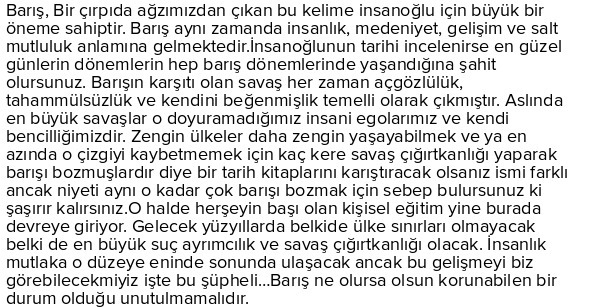 BARIŞ SEMBOLÜ NE ANLATIYOR?Modern barış sembolü 1958 yılında Gerald Holtom tarafından İngiliz Nükleer Silahsızlanma Kampanyası (British Campaign for Nuclear Disarmament) için tasarlandı. Barış sembolünün merkezindeki dik çizgi, gemiler arasında iletişimi sağlayan sistem olan semaforda "D" harfini, çapraz duran çizgiler ise "N" harfini simgeliyor. "N" ve "D" harfleri İngilizce'de "nuclear" (nükleer) ve "disarmament" (silahsızlanma) kelimelerini temsil ediyor.Barış sembolünün yaratıcısı Holtom, sembolün çaresizliği temsil ettiğini, merkezindeki çizgilerin elini kaldıran ve sorgulayan bir insanı yansıttığını söyler.Barış sembolünü çizen Holtom'un önce haç işareti kullanmayı düşündüğü, fakat böyle bir sembolün Haçlı Seferleri çağrışımı yapabileceği ve bu sebeple daha evrensel bir sembol arayışı içine girdiği söylenir.Sofraların baş tacı zeytin ve sağlık kaynağı zeytinyağını bize sunan kutsal zeytin ağacı ile ilgili bazı gerçekler…Zeytin her dinde kutsalZeytin ağacının tarihi en az insanlık tarihi kadar eski. Nuh Peygamber’in kasırga sonrası dünyanın düzene girip girmediğini anlamak için gönderdiği beyaz güvercin, ağzında zeytin dalı ile geri döner. O zamandan beri zeytin, barışın, huzurun ve düzenin simgesi olarak kabul edilir.Kuran’da mübarek olarak geçiyor Kuran-ı Kerim’de 6 ayette ve çok sayıda hadiste zeytinden övgü ile bahsediliyor. Nur suresi 35. Ayette, “doğuya ya da batıya ait olmayan mübarek zeytin ağacının yağı ateşe değmeden bile ışık verir” ifadeleri ile zeytin ağacının kutlu, bereketli olduğu tasvir ediliyor.Yetiştirilen ilk ağaç türü6000 yıldır Akdeniz havzasında görülen zeytin bilinen en eski ağaç türlerinden biridir. Yazının bulunmasından önce yetiştirilen zeytinin, ana vatanı Güneydoğu Anadolu, Suriye ve Filistin bölgesi olarak biliniyor. Buradan Girit ve antik Yunan’a yayılıyor, oradan da tüm Akdeniz havzasına…Tıp sembolündeki dal Tıp biliminin sembolündeki çift yılanlı asanın ne olduğunu hiç düşündünüz mü? Burada yer alan sopa, zeytin dalıdır. Rivayete göre Tanrı, Hermes’in barıştırıcı gücünü ölçebilmek için asasını iki yılan arasına koyar. Yılanlar kavgayı bırakarak birden asaya sarılır ve ayrılmazlar. O günden beri Hermes’in tıp biliminin sembolü bu görüntü olur.Ölümsüz ağaçÜnlü İlyada Destanı’nda Homeros, bir zeytin ağacına yaşlanır. Zeytin ağacı ise kendisine “Ben herkese aidim ve kimseye ait değilim, sen gelmeden önce de buradaydım, sen gittikten sonra da burada olacağım” der. Bu hikaye üzerine zeytin ağacının ölümsüz olduğu ve köklerinin ölümsüzlüğü simgelediği düşünülür.Aslına bakarsanız, bir zeytin ağacı bin yıla kadar yaşayabilir. Bazı araştırmalarda 2 bin yıllık zeytin ağaçları da bulunmuştur. Zeytin ağacının bu kadar uzun ömürlü olmasının nedenlerinden biri de yapraklarındaki oleuropein maddesi. Bu madde zeytin ve zeytin ağacının korunmasına yardımcı olur.Her daim yeşilZeytin ağacını hiç yaz ya da kış aylarında gözlemlediniz mi? Yakından dikkat ettiyseniz zeytin ağaçları yaz ve kış aylarında sürekli yeşil yaprakları var. Yaprakları genelde dökülmez, dökülenlerin yerine yeni çıkan yapraklar da yeşil olur.Bir yıl var bir yıl yokZeytin ağaçları her yıl aynı oranda zeytin vermez. Zeytin ağaçların bu kadar uzun ömürlü olmasının sırrı belki de; bir yıl çok mahsul verirken, ertesi yıl hiç mahsul vermemesidir çünkü ağaç dinlenir, kendini yeniler. Bu duruma periyodisite adı verilir, halk arasında ise “var yılı ve yok yılı” olarak söylenir. Dikkati çekme sorusu sorulduktan sonra öğrencilerden metnin içeriğini tahmin etmeleri istenecek.Metnin başlığı hakkında öğrenciler konuşturulacak.Metnin içeriği öğrenciler tarafından tahmin edilecek. (Metinde neler anlatılmış olabilir?)Güdüleme ve gözden geçirme bölümü söylenecek.Parça öğretmen tarafından örnek olarak okunacak.Öğrenciler tarafından anlaşılmayan, anlamı bilinmeyen kelimeler metnin üzerine işaretlenecekhttps://sozluk.gov.tr/ Anlaşılmayan, anlamı bilinmeyen sözcüklerin anlamı ilk önce sözcüğün gelişinden çıkarılmaya çalışılacak. Sözcüklerin anlamı sözlükten bulunacak, sonra defterlere yazılacak.Öğrencilere 5-8 kelimeden oluşan cümleler kurdurularak bilinmeyen kelimeler anlamlandırılacak.Yanlış telaffuz edilen kelimeler birlikte düzeltilecek.Aşağıdaki şiirde yer alan boşlukları dinlediğiniz şiire göre doldurunuz.Oynaya oynaya gelin çocuklar
El ele, el ele verin çocuklar.
Bir vatan bırakın biz çocuklara
Islanmış olmasın gözyaşlarıyla.
Bir bahçe bırakın biz çocuklara
Göklerde yer açın uçurtmalara
Oynaya oynaya gelin çocuklar
El ele, el ele verin çocuklar.
Bir barış bırakın biz çocuklara
Ulaşsın şarkımız güneşe ve aya
Oynaya oynaya gelin çocuklar
El ele, el ele verin çocuklar.
Bir dünya bırakın biz çocuklara
Yazalım üstüne sevgili dünya.
Oynaya oynaya gelin çocuklar
El ele, el ele verin çocuklar.Dinlediğiniz şiirde yer alan anlamını bilmediğiniz kelime ve kelime gruplarının anlamlarını TDK Güncel Türkçe Sözlük’ten bularak aşağıya yazınız.Kelimeler: Sözlük Anlamı:VATAN: Yurt.BARIŞ: Savaş halinde olmama durumu.Anlamını öğrendiğiniz kelime ve kelime gruplarını oluşturduğunuz sözlüğe ekleyiniz.Cevap: ----Aşağıdaki soruları dinlediğiniz şiirden hareketle yanıtlayınız.1. Şairin “Bir dünya bırakın.” şeklinde hitap ettiği kim olabilir? Belirtiniz.Yetişkinler olabilir.2. Şiirin ana duygusu nedir? Arkadaşlarınızla paylaşınız.Çocukların barış ve refah içerisinde yaşama isteği.3. Okuduğunuz şiir çocuk şarkıları sözlü yarışmasında birinci olmuş ve bestelenmiştir. Bu şekilde bestelenmiş şiirler biliyor musunuz? Bildiğiniz şiirlerden birini defterinize yazınız.Bilmece “Anne” Şarkısı Sözleri:Şimdi sizlere kolay ve hoş bir bilmece
Saklıyor onu iki hece
Çok güzel aynı anda çok yüce
Can verir her açan güleTatlıdır şeker gibi ilaç tüm dertlere
Sımsıcak doğar şu kalbime
Benzemez gördüğüm çiçeklere
Bilmecem haydi sizce ne?Bizce çok yüceyse melek
sımsıcaksa güneş
balla kaplı bir petek
Belki çok uzakta açan
Güz gelince solan
En güzel kokan çiçekMelek değil kanatları yok uçmuyor
Güneş değil sıcak ama o yakmıyor
Çiçek değil çiçek gibi o solmuyor
Değil değil değilse bilmecen nedir?Anne tabi kanatları yok uçmuyor
Güneş gibi  sıcak ama o yakmıyor
Çiçek değil çiçek gibi o solmuyor
Melek değil bu bilmece tek annedir anneŞiirle ilgili duygu ve düşüncelerinizi arkadaşlarınızla paylaşınız.
“Bir Dünya Bırakın” adlı şarkıyı sınıfça söyleyiniz.Bu şiir yetişkinlere bir sesleniş ve barış dolu yaşama isteğidir.Çocukların refah ve huzur içinde yaşama hakları vardır.Aşağıdaki görsellerin sizde uyandırdığı duygu ve düşüncelerle ilgili üç dakikalık hazırlıksız bir konuşma yapınız.Cevap: Oyun çocukların işidir. Oyun aynı zamanda bir paylaşma ve dayanışma yoludur.Çocuklar oyun oynarken çok mutlu olurlar.Barış dolu yarınlar için çocukların mutlu olması şarttır.Oyun çocukları zihinsel,bedensel,sosyal olarak geliştirir.Çocukluğunu yaşamamış çocuklar yarının mutsuz yetişkinleridir. Mutsuz bir yetişkin çevresindeki olumlu her şeyden rahatsız olur.     Aşağıya barış temalı bir şiir yazınız ve şiirinize uygun bir başlık belirleyiniz.Barış HayatlaBarış,İnsanla, doğayla, hayvanla barış,Barış kucakla hayatı,Ağacı, kitabı, çocukları…Barış ,Sev önce kendiniSonra….Barış hayatla.• İsterseniz etkinlik tamamlandıktan sonra şiirinizi okulunuzun panosunda sergileyebilirsiniz.Diğer metnin hazırlık çalışması verilecek.- Milli Mücadele Dönemi’nde yapılan fedakârlıklar ile ilgili araştırma yapınız. Araştırma sonucunda edindiğiniz bilgileri kendi cümlelerinizle defterinize yazınız.-•  Derse GeçişBİR DÜNYA BIRAKIN-Zeytin dalı uzatmakBİR DÜNYA BIRAKIN-Dinleme metniİçerik videolarını aşağıdaki bağlantıdan indirebilirsiniz:https://disk.yandex.com.tr/d/H-5dnpYjROb22g BARIŞ SEMBOLÜ NE ANLATIYOR?Modern barış sembolü 1958 yılında Gerald Holtom tarafından İngiliz Nükleer Silahsızlanma Kampanyası (British Campaign for Nuclear Disarmament) için tasarlandı. Barış sembolünün merkezindeki dik çizgi, gemiler arasında iletişimi sağlayan sistem olan semaforda "D" harfini, çapraz duran çizgiler ise "N" harfini simgeliyor. "N" ve "D" harfleri İngilizce'de "nuclear" (nükleer) ve "disarmament" (silahsızlanma) kelimelerini temsil ediyor.Barış sembolünün yaratıcısı Holtom, sembolün çaresizliği temsil ettiğini, merkezindeki çizgilerin elini kaldıran ve sorgulayan bir insanı yansıttığını söyler.Barış sembolünü çizen Holtom'un önce haç işareti kullanmayı düşündüğü, fakat böyle bir sembolün Haçlı Seferleri çağrışımı yapabileceği ve bu sebeple daha evrensel bir sembol arayışı içine girdiği söylenir.Sofraların baş tacı zeytin ve sağlık kaynağı zeytinyağını bize sunan kutsal zeytin ağacı ile ilgili bazı gerçekler…Zeytin her dinde kutsalZeytin ağacının tarihi en az insanlık tarihi kadar eski. Nuh Peygamber’in kasırga sonrası dünyanın düzene girip girmediğini anlamak için gönderdiği beyaz güvercin, ağzında zeytin dalı ile geri döner. O zamandan beri zeytin, barışın, huzurun ve düzenin simgesi olarak kabul edilir.Kuran’da mübarek olarak geçiyor Kuran-ı Kerim’de 6 ayette ve çok sayıda hadiste zeytinden övgü ile bahsediliyor. Nur suresi 35. Ayette, “doğuya ya da batıya ait olmayan mübarek zeytin ağacının yağı ateşe değmeden bile ışık verir” ifadeleri ile zeytin ağacının kutlu, bereketli olduğu tasvir ediliyor.Yetiştirilen ilk ağaç türü6000 yıldır Akdeniz havzasında görülen zeytin bilinen en eski ağaç türlerinden biridir. Yazının bulunmasından önce yetiştirilen zeytinin, ana vatanı Güneydoğu Anadolu, Suriye ve Filistin bölgesi olarak biliniyor. Buradan Girit ve antik Yunan’a yayılıyor, oradan da tüm Akdeniz havzasına…Tıp sembolündeki dal Tıp biliminin sembolündeki çift yılanlı asanın ne olduğunu hiç düşündünüz mü? Burada yer alan sopa, zeytin dalıdır. Rivayete göre Tanrı, Hermes’in barıştırıcı gücünü ölçebilmek için asasını iki yılan arasına koyar. Yılanlar kavgayı bırakarak birden asaya sarılır ve ayrılmazlar. O günden beri Hermes’in tıp biliminin sembolü bu görüntü olur.Ölümsüz ağaçÜnlü İlyada Destanı’nda Homeros, bir zeytin ağacına yaşlanır. Zeytin ağacı ise kendisine “Ben herkese aidim ve kimseye ait değilim, sen gelmeden önce de buradaydım, sen gittikten sonra da burada olacağım” der. Bu hikaye üzerine zeytin ağacının ölümsüz olduğu ve köklerinin ölümsüzlüğü simgelediği düşünülür.Aslına bakarsanız, bir zeytin ağacı bin yıla kadar yaşayabilir. Bazı araştırmalarda 2 bin yıllık zeytin ağaçları da bulunmuştur. Zeytin ağacının bu kadar uzun ömürlü olmasının nedenlerinden biri de yapraklarındaki oleuropein maddesi. Bu madde zeytin ve zeytin ağacının korunmasına yardımcı olur.Her daim yeşilZeytin ağacını hiç yaz ya da kış aylarında gözlemlediniz mi? Yakından dikkat ettiyseniz zeytin ağaçları yaz ve kış aylarında sürekli yeşil yaprakları var. Yaprakları genelde dökülmez, dökülenlerin yerine yeni çıkan yapraklar da yeşil olur.Bir yıl var bir yıl yokZeytin ağaçları her yıl aynı oranda zeytin vermez. Zeytin ağaçların bu kadar uzun ömürlü olmasının sırrı belki de; bir yıl çok mahsul verirken, ertesi yıl hiç mahsul vermemesidir çünkü ağaç dinlenir, kendini yeniler. Bu duruma periyodisite adı verilir, halk arasında ise “var yılı ve yok yılı” olarak söylenir. Dikkati çekme sorusu sorulduktan sonra öğrencilerden metnin içeriğini tahmin etmeleri istenecek.Metnin başlığı hakkında öğrenciler konuşturulacak.Metnin içeriği öğrenciler tarafından tahmin edilecek. (Metinde neler anlatılmış olabilir?)Güdüleme ve gözden geçirme bölümü söylenecek.Parça öğretmen tarafından örnek olarak okunacak.Öğrenciler tarafından anlaşılmayan, anlamı bilinmeyen kelimeler metnin üzerine işaretlenecekhttps://sozluk.gov.tr/ Anlaşılmayan, anlamı bilinmeyen sözcüklerin anlamı ilk önce sözcüğün gelişinden çıkarılmaya çalışılacak. Sözcüklerin anlamı sözlükten bulunacak, sonra defterlere yazılacak.Öğrencilere 5-8 kelimeden oluşan cümleler kurdurularak bilinmeyen kelimeler anlamlandırılacak.Yanlış telaffuz edilen kelimeler birlikte düzeltilecek.Aşağıdaki şiirde yer alan boşlukları dinlediğiniz şiire göre doldurunuz.Oynaya oynaya gelin çocuklar
El ele, el ele verin çocuklar.
Bir vatan bırakın biz çocuklara
Islanmış olmasın gözyaşlarıyla.
Bir bahçe bırakın biz çocuklara
Göklerde yer açın uçurtmalara
Oynaya oynaya gelin çocuklar
El ele, el ele verin çocuklar.
Bir barış bırakın biz çocuklara
Ulaşsın şarkımız güneşe ve aya
Oynaya oynaya gelin çocuklar
El ele, el ele verin çocuklar.
Bir dünya bırakın biz çocuklara
Yazalım üstüne sevgili dünya.
Oynaya oynaya gelin çocuklar
El ele, el ele verin çocuklar.Dinlediğiniz şiirde yer alan anlamını bilmediğiniz kelime ve kelime gruplarının anlamlarını TDK Güncel Türkçe Sözlük’ten bularak aşağıya yazınız.Kelimeler: Sözlük Anlamı:VATAN: Yurt.BARIŞ: Savaş halinde olmama durumu.Anlamını öğrendiğiniz kelime ve kelime gruplarını oluşturduğunuz sözlüğe ekleyiniz.Cevap: ----Aşağıdaki soruları dinlediğiniz şiirden hareketle yanıtlayınız.1. Şairin “Bir dünya bırakın.” şeklinde hitap ettiği kim olabilir? Belirtiniz.Yetişkinler olabilir.2. Şiirin ana duygusu nedir? Arkadaşlarınızla paylaşınız.Çocukların barış ve refah içerisinde yaşama isteği.3. Okuduğunuz şiir çocuk şarkıları sözlü yarışmasında birinci olmuş ve bestelenmiştir. Bu şekilde bestelenmiş şiirler biliyor musunuz? Bildiğiniz şiirlerden birini defterinize yazınız.Bilmece “Anne” Şarkısı Sözleri:Şimdi sizlere kolay ve hoş bir bilmece
Saklıyor onu iki hece
Çok güzel aynı anda çok yüce
Can verir her açan güleTatlıdır şeker gibi ilaç tüm dertlere
Sımsıcak doğar şu kalbime
Benzemez gördüğüm çiçeklere
Bilmecem haydi sizce ne?Bizce çok yüceyse melek
sımsıcaksa güneş
balla kaplı bir petek
Belki çok uzakta açan
Güz gelince solan
En güzel kokan çiçekMelek değil kanatları yok uçmuyor
Güneş değil sıcak ama o yakmıyor
Çiçek değil çiçek gibi o solmuyor
Değil değil değilse bilmecen nedir?Anne tabi kanatları yok uçmuyor
Güneş gibi  sıcak ama o yakmıyor
Çiçek değil çiçek gibi o solmuyor
Melek değil bu bilmece tek annedir anneŞiirle ilgili duygu ve düşüncelerinizi arkadaşlarınızla paylaşınız.
“Bir Dünya Bırakın” adlı şarkıyı sınıfça söyleyiniz.Bu şiir yetişkinlere bir sesleniş ve barış dolu yaşama isteğidir.Çocukların refah ve huzur içinde yaşama hakları vardır.Aşağıdaki görsellerin sizde uyandırdığı duygu ve düşüncelerle ilgili üç dakikalık hazırlıksız bir konuşma yapınız.Cevap: Oyun çocukların işidir. Oyun aynı zamanda bir paylaşma ve dayanışma yoludur.Çocuklar oyun oynarken çok mutlu olurlar.Barış dolu yarınlar için çocukların mutlu olması şarttır.Oyun çocukları zihinsel,bedensel,sosyal olarak geliştirir.Çocukluğunu yaşamamış çocuklar yarının mutsuz yetişkinleridir. Mutsuz bir yetişkin çevresindeki olumlu her şeyden rahatsız olur.     Aşağıya barış temalı bir şiir yazınız ve şiirinize uygun bir başlık belirleyiniz.Barış HayatlaBarış,İnsanla, doğayla, hayvanla barış,Barış kucakla hayatı,Ağacı, kitabı, çocukları…Barış ,Sev önce kendiniSonra….Barış hayatla.• İsterseniz etkinlik tamamlandıktan sonra şiirinizi okulunuzun panosunda sergileyebilirsiniz.Diğer metnin hazırlık çalışması verilecek.- Milli Mücadele Dönemi’nde yapılan fedakârlıklar ile ilgili araştırma yapınız. Araştırma sonucunda edindiğiniz bilgileri kendi cümlelerinizle defterinize yazınız.-Ölçme-Değerlendirme•  Bireysel öğrenme etkinliklerine yönelik Ölçme-Değerlendirme•  Grupla öğrenme etkinliklerine yönelik Ölçme-Değerlendirme•  Öğrenme güçlüğü olan öğrenciler ve ileri düzeyde öğrenme hızında olan öğrenciler için ek Ölçme-Değerlendirme etkinlikleri Barışın sembolleri hakkında öğrendiklerinizi söyleyiniz?Zeytin dalı uzatmak deyiminin hikâyesini anlatınız.Tuna’nın üstünde güneş batarken,Sevgili yurdumu andırır bana.Bir hayal isterim Boğaziçi’ndenBakarım İstanbul diye her yana.Bu dörtlüğe hâkim olan duygu aşağıdakilerden hangisidir?A) ÖzlemB) Ayrılık acısıC) UmutsuzlukD) SevinçDersin Diğer Derslerle İlişkisi  Okurken sesli okuma kurallarına, yazarken imla ve noktalamaya diğer derslerde de dikkat etmeleri sağlanır.Plânın Uygulanmasına İlişkin Açıklamalar 